Министерство НАУКИ И ВЫСШЕГО образования РФфедеральное государственное бюджетное образовательное учреждение высшего образования«Красноярский государственный педагогический университет им. В. П. Астафьева»(КГПУ им.В.П.Астафьева)ОТЗЫВна выпускную квалификационную работу «Формирование профессиональной компетентности педагогов по созданию условий к языковой адаптации детей-билингвов дошкольного возраста»Актуальность исследования проблемы формирования профессиональной компетентности педагогов по созданию в дошкольной образовательной организации условий, необходимых для полноценного освоения детьми-билингвами образовательной программы, в настоящее время является высокой. Несмотря на  появившиеся в последние годы научные и методические публикации об особенностях взаимодействия педагога с двуязычными детьми в образовательном процессе,  многие аспекты работы остаются неизученными.Анастасией Сергеевной тематика работы была выбрана самостоятельно и предложена с обоснованием целесообразности ее разработки для практического применения по месту работы. Выбор темы А.С. Гранько был осуществлен  осознанно и связан с собственной практической деятельностью Магистранткой глубоко проанализирован большой объем научной, учебной, учебно-методической и научно-методической литературы разных отраслей научного знания в соответствии с темой исследования, произведен критический анализ источников.Содержание, структура, оформление работы соответствует требованиям Положения о ВКР магистра КГПУ им. В.П.Астафьева от 29 января 2016 года.В ходе выполнения выпускной квалификационной работы А.С. Гранько продемонстрировала следующие способности: к самостоятельному освоению и использованию новых методов исследования; к абстрактному мышлению, анализу, синтезу; к совершенствованию и развитию своего интеллектуального и общекультурного уровня; к освоению новых сфер профессиональной деятельности.Качество результатов констатирующего и контрольного этапов исследования, представленных в работе, свидетельствуют о готовности автора применять знание современных проблем науки и образования при решении конкретных научно-исследовательских задач в сфере науки и образования, самостоятельно осуществлять научное исследование.Разработанная, реализованная и представленная в тексте программа формирующего эксперимента указывает на способность автора формировать образовательную среду и использовать профессиональные знания и умения в реализации задач инновационной образовательной политики, в частности при организации образовательной работы педагогов с детьми-билингвами. Хотелось бы отметить также высокую степень ответственности магистранта, заинтересованности в избранной области научных интересов, скрупулезность в поиске материалов, систематичность в работе над исследованием, умение аргументированно отстаивать свою точку зрения.Представленная ВКР является самостоятельным законченным исследованием, выполненным в соответствии с уровнем высшего образования для квалификации (степени) магистр педагогического образования, и ее автор заслуживает высокой оценки.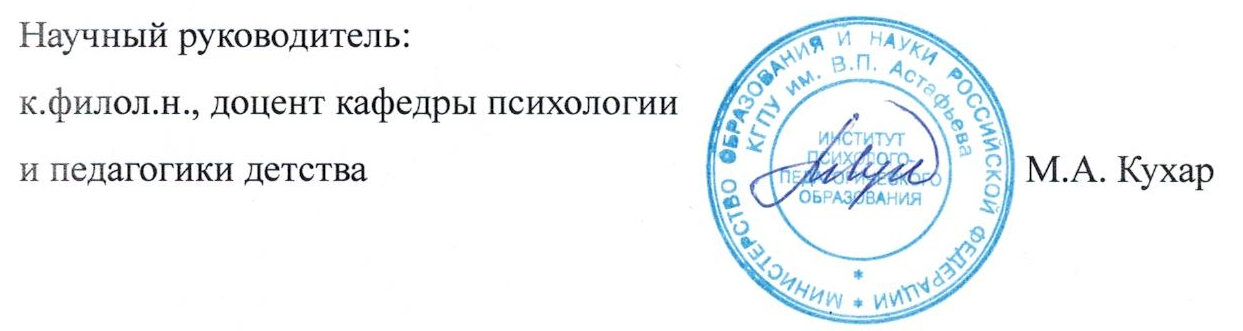 Институтпсихолого-педагогического образованияКафедрапсихологии и педагогики детстваНаправление подготовкинаправленность (профиль) образовательной программы44.04.01 Педагогическое образованиеУправление в системе дошкольного образованияСтудент ФИОГранько Анастасия Сергеевна